Отдел опеки и попечительства администрации Березовского района                                                                                      Памятка для детей и родителей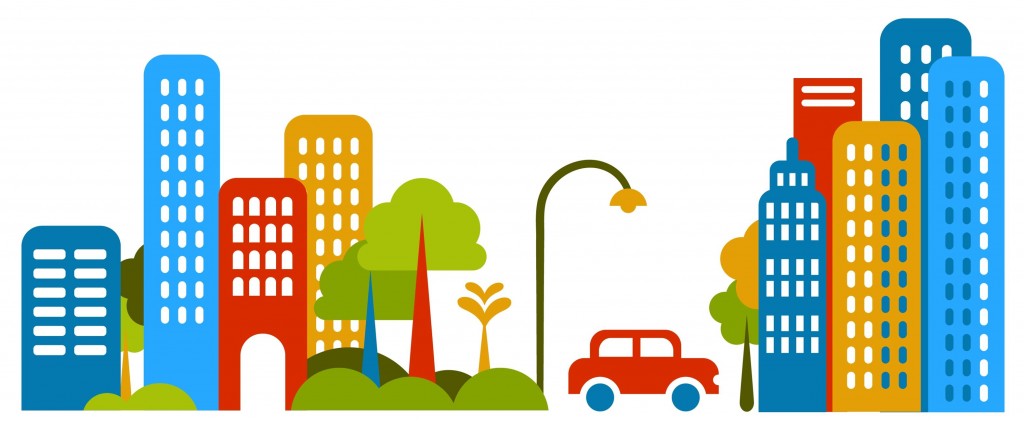                                                            БЕЗОПАСНАЯ                                            ДоРоГа Березово/ 2021 г.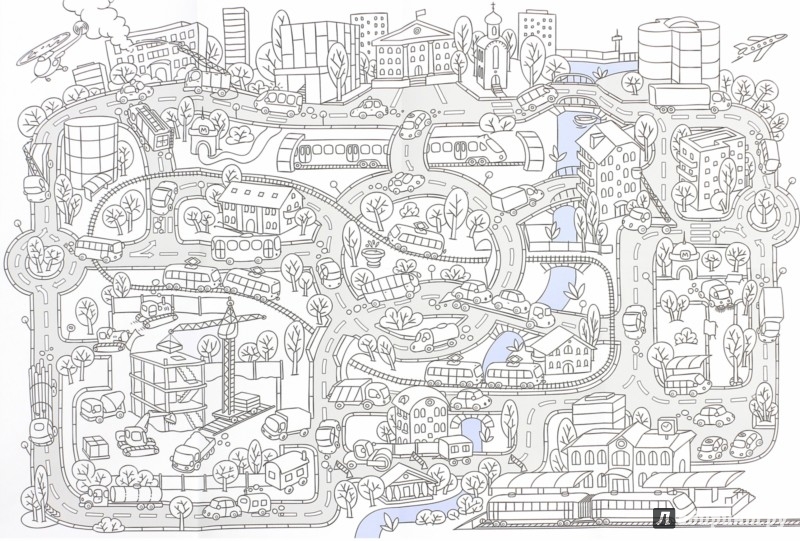 